SeCTION:_________________________
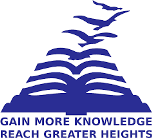 				Presidency University BengaluruSCHOOL OF INFORMATION SCIENCEMIDTERM EXAMINATION – APRIL 2023          Instructions:Read the question properly and answer all the questions accordingly.Complete the test within the time given. Choose the correct option. Each question carries 0.5 mark.                             (100 x 0.5 = 50)Biogeochemical cycle includes ______________________                       (CO1, Knowledge)Nutrient cycling through biotic componentsNutrient cycling through abiotic components Nutrient cycling through biotic and abiotic components None of the above 2. The importance of ecosystem lies in ______________________                (CO1, Knowledge)(a) flow of energy    (b) cycling of materials     (c) both the above       (d) none of the above3. The source of energy in an ecosystem is ______________________         (CO1, Knowledge)(a) decomposition of animals and plants by bacteria      (b) photosynthesis by plants(c) fermentation by sugar       (d) sun light4. The first link in any food chain is always a green plant because______    (CO1, Knowledge)(a) they are widely distributed     (b) they are firmly fixed to soil(c) they alone have the capacity to fix atmospheric carbon dioxide in the presence of sunlight(d) there are more herbivorous animals than carnivores5. Trophic level are formed by ______________________                            (CO1, Knowledge)(a) only plants    (b) only animals    (c) only carnivores     (d) organism linked in food chains6. Biological equilibrium occurs among the ______________________       (CO1, Knowledge)(a) producers and consumers                             (b) producers and decomposers(c) producers, consumers and decomposers      (d) producers themselves7. A plant, being eaten by a herbivore which in turn is eaten by a carnivore, makes __________             (CO1, Knowledge)(a) food chain     (b) food web     (c) food net     (d) interdependence8. If all the green plant where to disappear from the Earth _____________   (CO1, Knowledge)(a) all the animals will die      (b) only herbivores will die(c) only carnivores will die    (d) it will not matter to any animal9. The non-green plants, like fungi, are as important as green plants because they ___________                                                                                                                                                             (CO1, Knowledge)(a) cause human diseases                (b) cause diseases of other plants(c) are useful in several industries  (d) bring about the decomposition of dead animals and plants remains10. The pyramid of numbers in grassland ecosystem will be  ___________    (CO1, Knowledge)(a) linear     (b) upright    (c) irregular     (d) inverted11. __________is the protective blanket of gases, surrounding the earth.        (CO1, Knowledge)Hydrosphere   b)Biosphere	c)Lithosphere	d)Atmosphere12. Producers, consumers and decomposers creates____________________  (CO1, Knowledge)Biogeochemical cycle  b)Biological disorder	   c)Biological equilibrium   d)All the above13. _______________ deals with the study of ecosystem.                                (CO1, Knowledge)Ecology     b)Biology	c)Zoology    d)Geology14. The pyramid of number in an ecosystem _________________________  (CO1, Knowledge)Always upright   b)Always inverted	c)May be upright or inverted	d)None of the above15. The living beings exists in _______________________                             (CO1, Knowledge)Stratosphere	b)Mesosphere	c)Troposphere	  d)Exosphere16. The plants prepare their own food by using _____________                      (CO1, Knowledge)H2O, CO2, Light, and chlorophyll     b)Chlorophyll, O2, H2O, and Light Light, CO, H2O, and chlorophyll      d)CO2, H2O, Air and chlorophyll	17. Example of quaternary consumer______________________________     (CO1, Knowledge)Lion	b)Grasshopper	   c)Snake	d)Frog18. Secondary consumers derive their energy from__________________       (CO1, Knowledge)Producers	b)Herbivores	c)Tertiary consumers	d)All the above19. The following is the correct food chain of an aquatic ecosystem _______________________                                                                        (CO1, Knowledge) Phytoplankton → Zooplankton →Fish →Bird → Vulture 	Phytoplankton→ Fish→ Zooplankton → Bird→ Vulture 	Zooplankton→ Phytoplankton→ Vulture→ Fish → Bird 	Fish→ Zooplankton→ Phytoplankton→ Bird →Vulture20. Which of the following is TRUE for food chain ____________________ (CO1, Knowledge)Energy flow 	b)Nutrient cycling	c)Ecological balance	d)All the above21. The planktonic forms of plants are ______________________                  (CO1, Knowledge)(a) autotrophs  (b) heterotrophs   (c) chemotrophs   (d) insectivorous types22. Ecosystem has two components ______________________                      (CO1, Knowledge)(a) plants and animals      (b) animals and birds      (c) biotic and abiotic (d) vertebrates and non-vertebrates23. The organisms at the base of food chain are ______________________   (CO1, Knowledge)(a) herbivores      (b) photosynthetic plants     (c) saprophytic plants      (d) carnivores24. In abiotic components of an ecosystem which of the following occurs __________________                                                                                                                                                                    (CO1, Knowledge)(a) flow of energy      (b) cycling of materials       (c) consumption of food(d) flow of energy and cycling of material25. The weather changes take place in ______________________                  (CO1, Knowledge) (a) Troposphere    (b) Stratosphere   (c) Mesosphere     (d) Thermosphere26. Organisms of the same trophic level are ______________________         (CO1, Knowledge)cheetah and wild boar   b)deer and honey bee   c)snake and earthworm   d)crow and cow27. There is no difference between the following    ___________________    (CO1, Knowledge)trophic level 1 and herbivores                     b)primary consumers and herbivoresprimary consumers and trophic level II       d)secondary consumers and herbivores28. The driving force of the ecosystem is ______________________             (CO1, Knowledge)carbohydrates in plants    b)biomass    c)producer    d)solar energy29. Which of the following is a correct sequence of food chain? ________     (CO1, Knowledge)fallen- leaves- bacteria- insect- larvae- birds     b)phytoplankton – zooplankton- fishgrasses-fox-rabbit                                               d)grasses-chamelion-insects-birds30. ___________________ provides more than one alternatives of food to most of the  organisms in an ecosystem and thus increases their chances of survival.         (CO1, Knowledge)Food chain           b)Food web      c)Tropic structure     d)Ecological pyramid31. Producers in an aquatic environment are _______________________      (CO1, Knowledge)Carnivores	b)Herbivores	c)Zooplanktons	d)Phytoplanktons32. _________________________ is known as ionosphere                             (CO1, Knowledge)Stratosphere	b)Mesosphere	   c)Thermosphere	d)Exosphere 33. Which is called as autotrophs________________________________       (CO1, Knowledge)Producers	b)Consumers	c)Decomposer	   d)All the above34. The uppermost layer of the atmosphere is _______________________    (CO1, Knowledge)Stratosphere	b)Mesosphere	   c)Troposphere    d)Exosphere35. In a food chain, the energy flow is  ______________________    (CO1, Knowledge)Always unidirectional	            b)Always bidirectionalAlways multidirectional         d)Unidirectional or multidirectional36. Radio waves transmitted by earth are reflected back in _____________________sphere                                                                                                                             (CO1, Knowledge)Stratosphere	b)Mesosphere	  c)Thermosphere	d)Exosphere	37. In an upright pyramid of biomass, the tertiary consumer occupy the position _________                                                                                                                                   (CO1, Knowledge)4     b)3      c)2	     d)138. Human alter the carbon cycle by adding excess CO2 to the atmosphere through _______________________                                                                              (CO1, Knowledge)Burning fossil fuels  				b)Using more number of automobiles	clearing vegetation faster than it is replaced	d)All the above39. Select the correct water cycle process. _______________________          (CO1, Knowledge)Condensation, evaporation, runoff, precipitation, infiltration Evaporation, condensation, precipitation, infiltration, runoff Evaporation, infiltration, runoff, precipitation, condensation	Precipitation, infiltration, Evaporation, runoff, condensation40. The shape of pyramid of energy in the grassland and ocean ecosystem is ________________                                                                                                                               (CO1, Knowledge)Inverted    b)upright    c)inverted and upright      d)rhomboidal41. Part of the earth that inhabits living organism is called _ ___________    (CO1, Knowledge)Biome     b)biotrophy   c)biosphere   d)biodata42. In a food chain, the total amount of living material is depicted by ________________                                                                                                                                (CO1, Knowledge)pyramid of energy     b)pyramid of numbers    c)pyramid of biomass   d)all the above43. The treeless biome includes ______________________                            (CO1, Knowledge)deserts   b)grassland   c)tundra   d)all of these44. The correct sequence of food chain is ______________________             (CO1, Knowledge)bacteria- grass- rabbit- wolf    b)grass- snake- insect- deergrass- wolf- deer- buffalo       d)grass- insect- birds -snake45. Producers in an aquatic environment are ______________________        (CO1, Knowledge)carnivores     b)herbivores     c)zooplanktons   d)phytoplanktons46. The transfer of energy from organism to organism in a natural community establishes ______________________                                                                                (CO1, Knowledge)food chain   b)biological control   c)natural barriers    d)all of these47. Ecological pyramid is occupied by ______________________                 (CO1, Knowledge)herbivores   b)carnivores   c)produces    d)all of the above48. Falling stars are found in _____________sphere                                        (CO1, Knowledge)Stratosphere	b)Mesosphere	  c)Troposphere      d)Exosphere49. The snakes are included under ______________________                        (CO1, Knowledge)Saprophytes   b)primary consumer  c)secondary trophic level   d)none of these50. Transpiration is the _______________________                                        (CO1, Knowledge)  Evaporation from sea surface      b)Evaporation from pond surfaceEvaporation from river surface   d)Evaporation from surface of leaves of plants51. Which of the following is NOT TRUE on the objectives of environmental studies as per UNESCO (1971)?                                                                                              (CO1, Knowledge)Creating the awareness about environmental problems among peopleImparting basic knowledge about the environment and its allied problemsDeveloping an attitude of concern for the environmentManipulating public to participate in environmental protection52. The purpose of studying environmental ethics is to overcome__________(CO1, Knowledge)environment damage produce by the present generationWhat acts must be give up to slow such damage?Only a          d)Both a and b53. In which of the following there will be no disturbance in the natural balance?                                                                                                                                                                   (CO1, Knowledge)Reservoir     b)Cropland ecosystem    c)Tundra     d)Hydroelectric power generation54. Ozone is found in __________km range                                                     (CO1, Knowledge)a) 8-15 km    b) 20-30 km       c) 30-50 km      d) 50-80km55. Troposphere is also called as ___________                                                 (CO1, Knowledge)Ozonosphere    b)Ionosphere     c)Changing sphere    d)Thermosphere56. Ecology is concerned with the general principles that apply to both ________ and ____________                                                                                                    (CO1, Knowledge)Flora and Fauna                                b)Environment and Ecosystem Lithosphere and hydrosphere           d)Biosphere and humans57. Which of the following is not a terrestrial ecosystem?                                (CO1, Knowledge)Forest    b)Grassland    c)Lake    d)Desert58. The coldest sphere in the atmosphere is ____________                              (CO1, Knowledge)Stratosphere	b)Mesosphere	   c)Thermosphere	d)Exosphere	59. Which of the following is NOT an ecosystem?                                           (CO1, Knowledge)Desert    b)Forest    c)Ionosphere     d)Salt water lake60. The layer of earth where life is found in _________                                   (CO1, Knowledge)biosphere    b)stratosphere    c)mesosphere   d)exosphere61. Which of the following is not an aquatic ecosystem?                                  (CO1, Knowledge)River   b)Grassland   c)Lake   d)Ocean62. All water sources and water bodies are found in________                         (CO1, Knowledge)Lithosphere    b)Hydrosphere      c)Stratosphere    d)Biosphere63. A grass land has a biomass of roughly 1,000,000 calories of energy. About how many calories     of energy will be available for the lion for the following food chain? Grass→ Deer→ Lion                                                                                         (CO1, Knowledge)                                                                                                              10,000    b)1000     c)100,000     d)1,000,00064. What happens if a portion of food chain is broken?                                    (CO1, Knowledge)Only consumers would be affected.              b)All the organisms in the chain are affected.The decomposers and producers are affected   d)No change65. __________ is located between 80 to 400 km above the mesosphere.        (CO1, Knowledge)Troposphere   b)Stratosphere   c)Thermosphere    d)Exosphere66. Outer mantle of solid earth is _________.                                                   (CO1, Knowledge)Biosphere b)Lithosphere c)Cryosphere   d)Hydrosphere67. Which of the following is maintained by a human?                                    (CO1, Knowledge)Grasslands    b)Cropland    c)Forests    d)Streams 68. Thermosphere consists of only __________particles.                                (CO1, Knowledge)Ionic b)Non-ionic   c)Neutral    d)All the above69. Water source running water like spring, stream, or rivers are referred to as ___________.                                                                                                                            (CO1, Knowledge)Lotic Ecosystem    b)Lentic Ecosystem  c)Fresh water ecosystemSalt water ecosystem70. Which of the following food chain produces greater available energy for man?                                                                                                                             (CO1, Knowledge)Phytoplanktons →small fish→large fish→birds→manGreen plant→rabbit→manGreen plant→small insect→frog→big fish →manGreen plant→man71. What will happen if decomposers are removed from the ecosystem?         (CO1, Knowledge)Producers can produce foodNutrient recycle is stoppedConsumers cannot absorb solar energyRate of decomposition of mineral increases72. Spraying of insecticides, led to the deaths of cats and spreading of plague due the increament of rat population. This incident represents the:                                                  (CO1, Knowledge)Interconnectedness between the different components of an ecosystemSignificance of food chainBoth (a) and (b)Neither (a) nor (b)73. Which of the following statement is correct?                                              (CO1, Knowledge)An ecosystem is a functional unit of nature and comprises abiotic components.Abiotic components are biological elements.Biotic components are producers, consumers and decomposers.Energy flow is multidirectional.74. Burning of fossil fuels affects_____________________                            (CO1, Knowledge)Nitrogen cycle   b)Carbon cycle   c)Phosphorus cycle   d)Sulpher cycle75. Which of the following pair is not correctly matched?                                (CO1, Knowledge)Autotrophs – Fungi    b)Primary consumers - ZooplanktonSecondary consumers – Fishes    d)Decomposers – Bacteria76. Which of the following states the difference between food chain and food webs?                                                                                                                            (CO1, Knowledge)food webs provide more than one option of food for a species.food webs represent the complex interaction among food chains.food chains are single sequence of who eats whom in a community.Both (a) and (b)77. The system resulting from the interaction of all the living and non-living factors of the environment is called ___________                                                                  (CO1, Knowledge)Ecology   b)Ecosystem   c)Environmental Science   d)All of the above78. Pyramid of biomass represents______________                                         (CO1, Knowledge)Amount of matter lost between each trophic levelNumber of species at different trophic levelEnergy associated with different trophic levelNone of the above79. Which of these do not alter the water cycle?  _____________                   (CO1, Knowledge)Clearing the vegetationWithdrawing excess of ground waterPolluting the waterDepletion of ozone layer80. _________ is defined as the study of interrelationship of different organisms with each other and with their environment.                                                                               (CO1, Knowledge)Ecology   b)Ecosystem   c)Environment   d)All of the above81. An ecosystem consists of the ______ community that occurs in some locale, and the physical and chemical factors that make up its non-living or abiotic environment.        (CO1, Knowledge)Biosphere    b)Biological   c)Biochemical    d)Chemical82. Wild fire will disturbs______________________                                      (CO1, Knowledge)Phosphorus cycle   b)Nitrogen cycle   c)Carbon cycle   d)Sulphur cycle83. Which of these processes do not belong to water cycle?                             (CO1, Knowledge)Transpiration    b)Evaporation   c)Sublimation   d)Precipitation84. Which of these do not affect the carbon cycle?                                           (CO1, Knowledge)Burning of excess of fossil fuelsClearing vegetationCarbon emission by industrial establishmentsPolluting the water85. Which of these is true in the case of pyramid of numbers?                         (CO1, Knowledge)Autotrophic level is much larger than higher trophic levelsSaprotrophic level is much larger than other trophic levelsHeterotrophic level is much larger than other trophic levelsNone of the above86. Unit not used in the pyramid of biomass______________________         (CO1, Knowledge)Pounds   b)Kg   c)Grams   d)Litre87. Why Troposphere is also called Changing sphere?                                     (CO1, Knowledge)The air remains static in this layerThe air never remains static in this layerThe cloud never remains static in this layerThe water never remains static in this layer88. Space, landforms and water bodies are related to which type of elements of environment?                                                                                                                            (CO1, Knowledge)Physical elements   b)Biological elements  c)Cultural elements  d)None of the above89. Which of the following is a food chain?                                                      (CO1, Knowledge)Egg  Hatchling  Chick  Hen                 b)Egg  Larva  Pupa  ButterflyEggplant leaves  Larva  Bird  Snake    d)Egg  Tadpoles  Toadlets  Frog 90. What are the two basic categories of an ecosystem?                                   (CO1, Knowledge)Aquatic and terrestrial    b)Aquatic and forest   c)Ponds and lakes   d)Rivers and forests91. The word Ecology is a ________ word.                                                      (CO1, Knowledge)French    b)Greek   c)English    d)German92. Which process is responsible for the formation of water vapor?                 (CO1, Knowledge)Evaporation   b)Transpiration   c)Condensation   d)Both (a) and (b)93. A factory located on the bank of a river releases its effluent into the river. Which of the following process will be affected by this incident?                                          (CO1, Knowledge)Carbon cycle   b)Water cycle   c)Both (a) and (b)   d)Niether (a) nor (b)94. Where can be the microorganisms placed in any food chain?                   (CO1, Knowledge)At the starting of the food chainAt the end of the food chainIn the middle of the food chainAnywhere 95. Which of the following best completes the given food chain?                    (CO1, Knowledge)Wheat  Mouse  ?  EagleEarthworm   b)Rabbit   c)Frog    d)Snake96. Which of the following statement is true for the given group of animals? Rat, Bear, Hen                                                                                                                            (CO1, Knowledge)They are mammalsThey are omnivoresThey are carnivoresNone of these97. Which among the following are the scope of Environmental Studies?       (CO1, Knowledge)Conservation and management of natural resourcesConservation of biodiversitiesControl of environmental pollutionsAll the above98. During water cycle, the formation of clouds is ____________                   (CO1, Knowledge)Evaporation    b)Condensation   c)Precipitation   d)Transpiration99. Which layer protects us from harmful UV rays of the sun?                        (CO1, Knowledge)Stratosphere	Mesosphere	Troposphere	Exosphere100. Statement P: Natural things can be living or non-living. Statement Q: Living things can only be natural.                                                                                                           (CO1, Knowledge)Both statements P and Q are correctStatement P is correct and Q is incorrectStatements P and Q are falseStatement P is incorrect and Q is correctRoll No.